                       Sponsorship Package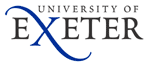 Careers and Placement Fair 2014BackgroundThe Careers and Placement Fair provides students with the chance to meet graduate recruiters and discuss their internship programmes, vacation work and graduate careers.  Institutions and training providers also attend.  In previous years, we have had up to 2200 students visit the fair and just over 80 exhibitors. The fair takes place within the Great Hall and the Sanctuary from 11am-3pm on Tuesday 21st October 2014. Sponsorship Charge and TermsThe sponsor agrees to pay £1350+VAT for exclusive sponsorship of the Careers and Placement Fair. This includes the following:  Stand (2m length x 1.5m depth x 2m height). one table and 2 chairs.an electrical point.hyperlink from the Employability and Graduate Development Service’s website to your organisation’s website.wi-fi access.lunch for 2 exhibitors.tea, coffee and mineral water available throughout the day.one reserved space in our visitors car park for use in conjunction with one parking permit. The sponsor’s trading name and/or logo will also appear on all Careers and Placement Fair marketing. This includes:All advertising to studentsDetails in our e-newsletter, circulated to all students (approximately 18,500 students).Posters displayed on College notice boards (which also includes our St Luke’s and Cornwall campuses) and also in lamppost frames, situated across the main Streatham (Exeter) site.Rolling adverts on College plasma screens, where available, and in the Career Zone (located within The Forum).A web banner on the Careers website ‘Career Zone’ and separate event listing on our internal events site ‘My Career Zone’.Flyers distributed across each of the three campuses.Details on the email circular ‘Student News in Brief’.Information on the current students’ webpage.Details on the Career Zone’s social media channels (Twitter and Facebook).Fair bookletLogo on the front page of the A5 booklet.Full colour advert on inside front cover.Standard word entry.Booklets will be distributed to students as they arrive at the fair. A pdf version will be available on the Career Zone website in advance of the event.Please contact Natalie Horlock - n.l.horlock@exeter.ac.uk - if you would like to sponsor this event. Author: NLHCreated 9.1.14